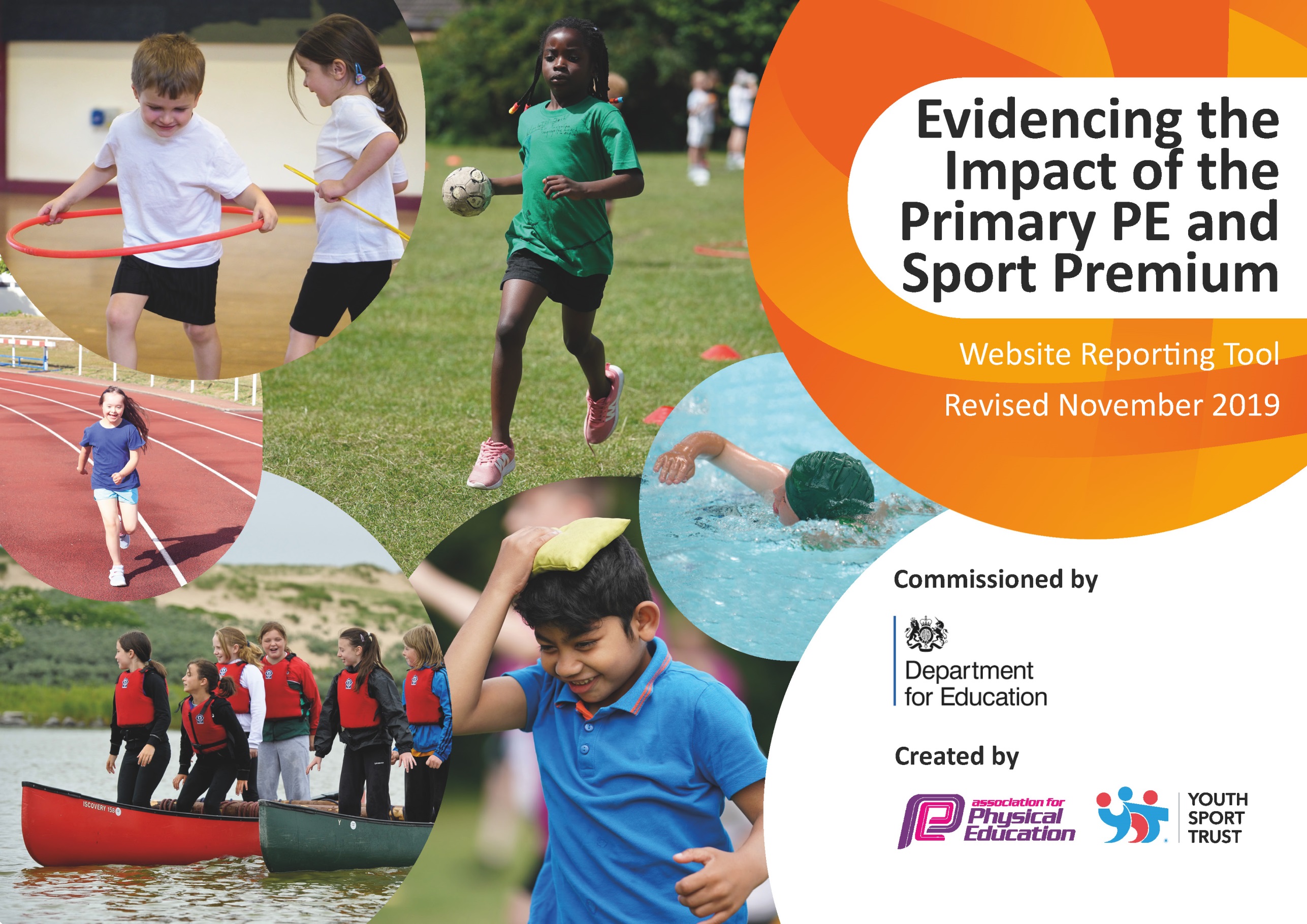 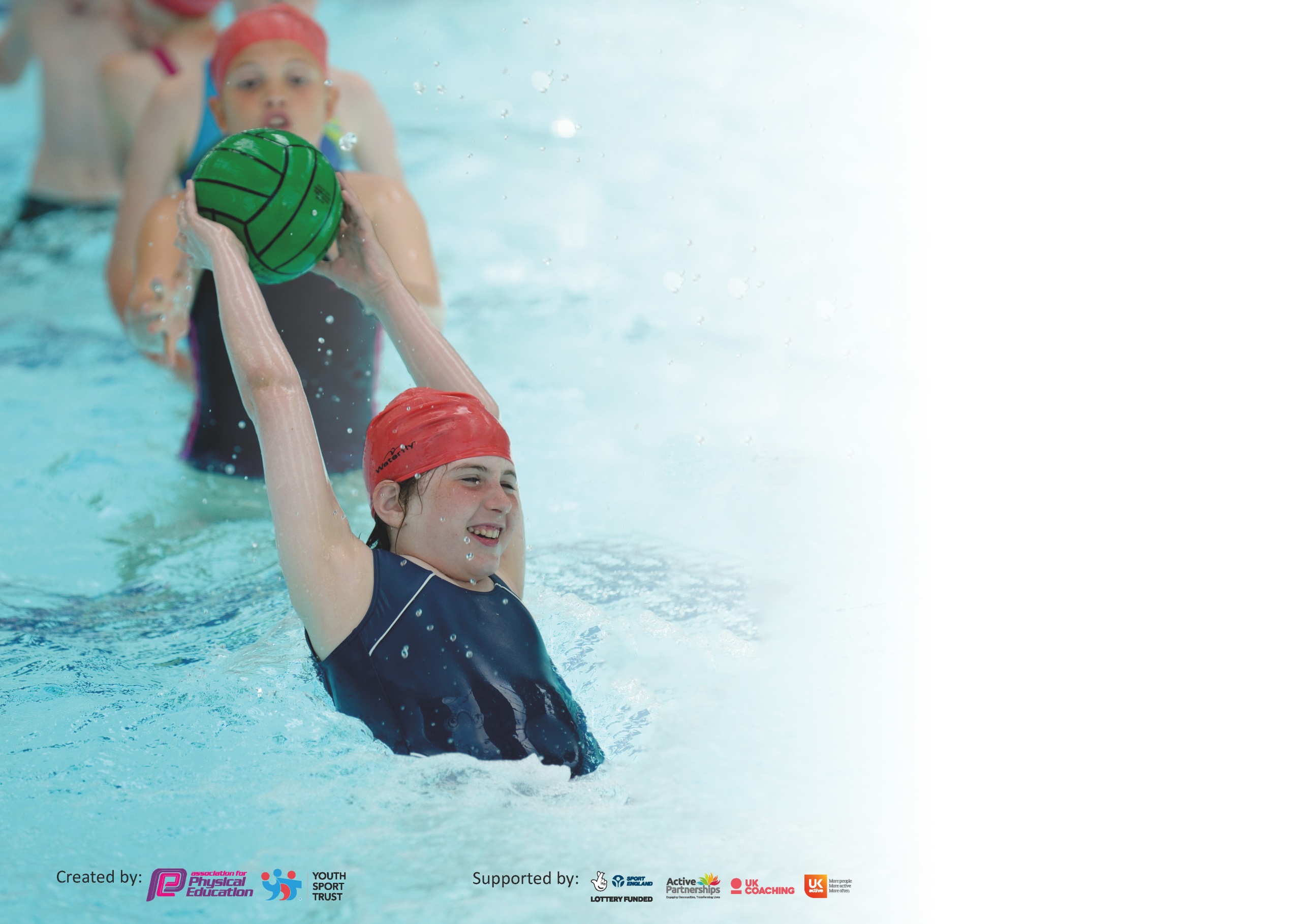 It is important that your grant is used effectively and based on school need. The Education Inspection Framework (Ofsted 2019 p64) makes clear there will be a focus on ‘whether leaders and those responsible for governors all understand their respective roles and perform these in a way that enhances the effectiveness of the school’.Under the Quality of Education criteria (p41) inspectors consider the extent to which schools can articulate their curriculum (INTENT), construct their curriculum (IMPLEMENTATION) and demonstrate the outcomes which result (IMPACT).To assist schools with common transferable language this template has been developed to utilise the same three headings which should make your plans easily transferable between working documents.Schools must use the funding to make additional and sustainable improvements to the quality of Physical Education, School Sport and Physical Activity (PESSPA) they offer. This means that you shoulduse the Primary PE and Sport Premium to:Develop or add to the PESSPA activities that your school already offerBuild capacity and capability within the school to ensure that improvements made now will benefit pupils joining the school in future yearsPlease visit gov.uk for the revised DfE guidance including the 5 key indicators across which schools should demonstrate an improvement. This document will help you to review your provision and to report your spend. DfE encourages schools to use this template as an effective way of meeting the reporting requirements of the Primary PE and Sport Premium.We recommend you start by reflecting on the impact of current provision and reviewing the previous spend.Schools are required to publish details of how they spend this funding as well as on the impact it has on pupils’ PE and sport participation and attainment by the end of the summer term or by 31st July 2020 at the latest.We recommend regularly updating the table and publishing it on your website throughout the year. This evidences your ongoing self-evaluation of how you are using the funding to secure maximum, sustainable impact. Final copy must be posted on your website by the end of the academic year and no later than the 31st July 2020. To see an example of how to complete the table please click HERE.Key achievements to date until July 2020:Areas for further improvement and baseline evidence of need:Star mark achieved for Active Sports High participation in a range of local sports festivals and tournaments Many opportunities to take part in competitive sportsEngagement with Surrey and Surrey Heath sports associations Variety of extra-curricular sports clubs on offer Sensory circuits in place every day to support more vulnerable pupils Outdoor learning All children participate in at least 2 hours of PE each weekOutdoor mile track to be installedOutdoor learning – to be developed further Increased staff confidence in teaching GymnasticsMeeting national curriculum requirements for swimming and water safety.What percentage of your current Year 6 cohort swim competently, confidently and proficiently over a distance of at least 25 metres?N.B. Even though your pupils may swim in another year please report on their attainment on leavingprimary school at the end of the summer term 2020.85%What percentage of your current Year 6 cohort use a range of strokes effectively [for example, front crawl, backstroke and breaststroke]?50%What percentage of your current Year 6 cohort perform safe self-rescue in different water-based situations?60%Schools can choose to use the Primary PE and Sport Premium to provide additional provision for swimming but this must be for activity over and above the national curriculum requirements. Have you used it in this way?NoAcademic Year: 2019/20Total fund allocated: £19,550Date Updated: 14/07/20Date Updated: 14/07/20Key indicator 1: The engagement of all pupils in regular physical activity – Chief Medical Officer guidelines recommend that primary school pupils undertake at least 30 minutes of physical activity a day in schoolKey indicator 1: The engagement of all pupils in regular physical activity – Chief Medical Officer guidelines recommend that primary school pupils undertake at least 30 minutes of physical activity a day in schoolKey indicator 1: The engagement of all pupils in regular physical activity – Chief Medical Officer guidelines recommend that primary school pupils undertake at least 30 minutes of physical activity a day in schoolKey indicator 1: The engagement of all pupils in regular physical activity – Chief Medical Officer guidelines recommend that primary school pupils undertake at least 30 minutes of physical activity a day in schoolPercentage of total allocation:Key indicator 1: The engagement of all pupils in regular physical activity – Chief Medical Officer guidelines recommend that primary school pupils undertake at least 30 minutes of physical activity a day in schoolKey indicator 1: The engagement of all pupils in regular physical activity – Chief Medical Officer guidelines recommend that primary school pupils undertake at least 30 minutes of physical activity a day in schoolKey indicator 1: The engagement of all pupils in regular physical activity – Chief Medical Officer guidelines recommend that primary school pupils undertake at least 30 minutes of physical activity a day in schoolKey indicator 1: The engagement of all pupils in regular physical activity – Chief Medical Officer guidelines recommend that primary school pupils undertake at least 30 minutes of physical activity a day in school%IntentImplementationImplementationImpact17%Your school focus should be clear what you want the pupils to know and be able to do and aboutwhat they need to learn and toconsolidate through practice:Make sure your actions to achieve are linked to your intentions:Funding allocated:Evidence of impact: what do pupils now know and what can they now do? What has changed?:Sustainability and suggested next steps:Utilise the sports crew to offer more opportunities for sport and physical activity for children across the school.Train staff and sports crew Monitor use of all sporting clubs and children’s involvement in fixtures/activities and target least active for engagementExternal training from Active Surrey- £120 Supply - £200Sports crew have facilitated weekly clubs and lessons, targeting the least active and providing a range of other activities. This has also developed sports leadership skills.Continue to train Y5 and 6 children as Sports leadersEnsure all areas of the PE curriculum are well resourced.Equipment purchased for the PE curriculum£2000Additional basketball hoop allows for competitive games during lessons as well as providing an additional way for children to exercise during break/lunch timesdaily sensory circuits to support children with sensory and emotional issuesstaffing£1000Sensory circuits in Hall 1 every morning help children to settle in schoolKey indicator 2: The profile of PESSPA being raised across the school as a tool for whole school improvementKey indicator 2: The profile of PESSPA being raised across the school as a tool for whole school improvementKey indicator 2: The profile of PESSPA being raised across the school as a tool for whole school improvementKey indicator 2: The profile of PESSPA being raised across the school as a tool for whole school improvementPercentage of total allocation:Key indicator 2: The profile of PESSPA being raised across the school as a tool for whole school improvementKey indicator 2: The profile of PESSPA being raised across the school as a tool for whole school improvementKey indicator 2: The profile of PESSPA being raised across the school as a tool for whole school improvementKey indicator 2: The profile of PESSPA being raised across the school as a tool for whole school improvement%IntentImplementationImplementationImpact4%Your school focus should be clear what you want the pupils to know and be able to do and aboutwhat they need to learn and toconsolidate through practice:Make sure your actions to achieve are linked to your intentions:Funding allocated:Evidence of impact: what do pupils now know and what can they now do? What has changed?:Sustainability and suggested next steps:Implementation of the Active Schools school valuesPE display in public areas, staff and sports crew trained to include as part of PE lessons£300County finals for badminton based on display of school values by participantsMonitor PE lessons across school to ensure values are referred to regularlyIncreased mindfulness and self-awareness of pupilsHeadspace subscription£500Pupils better knowledge of emotional self-regulationContinue to encourage the support and use of mindfulness throughout the schoolMore opportunities for active breaksDaily Mile track to be costedKey indicator 3: Increased confidence, knowledge and skills of all staff in teaching PE and sportKey indicator 3: Increased confidence, knowledge and skills of all staff in teaching PE and sportKey indicator 3: Increased confidence, knowledge and skills of all staff in teaching PE and sportKey indicator 3: Increased confidence, knowledge and skills of all staff in teaching PE and sportPercentage of total allocation:Key indicator 3: Increased confidence, knowledge and skills of all staff in teaching PE and sportKey indicator 3: Increased confidence, knowledge and skills of all staff in teaching PE and sportKey indicator 3: Increased confidence, knowledge and skills of all staff in teaching PE and sportKey indicator 3: Increased confidence, knowledge and skills of all staff in teaching PE and sport%IntentImplementationImplementationImpact32%Your school focus should be clearMake sure your actions toFundingEvidence of impact: what doSustainability and suggestedwhat you want the pupils to knowachieve are linked to yourallocated:pupils now know and whatnext steps:and be able to do and aboutintentions:can they now do? What haswhat they need to learn and tochanged?:consolidate through practice:Improve students knowledge of physical health and well-beingImplementation of Jigsaw PSHE scheme across school, nursery to yr 6£3000Staff now cover physical health specifically in lessonsProvide additional training for staff, especially in gymnastics and use of climbing equipmentAfter-school training and demonstrations£3000Ore teachers now using climbing equipment regularly as part of lessonsto achieve up-to-date PE curriculum knowledge for all members of staffStaff attendance at Active Surrey conference £300Knowledge passed onto other relevant members of staff, also implemented in active assembliesKey indicator 4: Broader experience of a range of sports and activities offered to all pupilsKey indicator 4: Broader experience of a range of sports and activities offered to all pupilsKey indicator 4: Broader experience of a range of sports and activities offered to all pupilsKey indicator 4: Broader experience of a range of sports and activities offered to all pupilsPercentage of total allocation:Key indicator 4: Broader experience of a range of sports and activities offered to all pupilsKey indicator 4: Broader experience of a range of sports and activities offered to all pupilsKey indicator 4: Broader experience of a range of sports and activities offered to all pupilsKey indicator 4: Broader experience of a range of sports and activities offered to all pupils%IntentImplementationImplementationImpact28%Your school focus should be clearMake sure your actions toFundingEvidence of impact: what doSustainability and suggestedwhat you want the pupils to knowachieve are linked to yourallocated:pupils now know and whatnext steps:and be able to do and aboutintentions:can they now do? What haswhat they need to learn and tochanged?:consolidate through practice:Provide pupils with a broader range of opportunities through extra-curricular clubs and through development of the PE curriculum. Swimming badges and certificates provided as an incentive to childrenComplete Coaching to provide clubs at lunchtime and after-school£3782.93£500 – to roll over to next year as unusedChildren have more experience across a range of sports, which also gave them more confidence to try them at a competitive levelA wide range of extracurricular activities were available across the school and throughout the year. Teachers encouraged to run sport/activity-based clubs.Reviewed every termPupils to be able to practise and prepare for sporting events in advancePurchase equipment used in Sportshall Athletics Competition (reverse boards)£100School team chosen to participate in Sportshall County Finals due to massively increased performance on previous yearEncouraging healthy lifestyles and habitsNational Skipping Day workshop  - 2 days to cover all classes£650Delayed due to CovidTo allow all pupils to be able to participate in intra-school competitionsSchool field maintenance £500Key indicator 5: Increased participation in competitive sportKey indicator 5: Increased participation in competitive sportKey indicator 5: Increased participation in competitive sportKey indicator 5: Increased participation in competitive sportPercentage of total allocation:Key indicator 5: Increased participation in competitive sportKey indicator 5: Increased participation in competitive sportKey indicator 5: Increased participation in competitive sportKey indicator 5: Increased participation in competitive sport%IntentImplementationImplementationImpact16%Your school focus should be clearMake sure your actions toFundingEvidence of impact: what doSustainability and suggestedwhat you want the pupils to knowachieve are linked to yourallocated:pupils now know and whatnext steps:and be able to do and aboutintentions:can they now do? What haswhat they need to learn and tochanged?:consolidate through practice:Access to a wide range of sports competitions for all year groups.A focus on getting the inactive active has meant that we are targeting more pupils through a broader range of competitions.Following the guidelines by Active Surrey and the Youth Sport Trust a range of competition formats are on offer to engage more pupils in inter competition.Level 1 Intra sports events supported by school staff and sports leaders. Level 2 Inter school sports events organised by Surrey Heath Primary School Sports Association, Active Surrey and Surrey County Sports Associations. Level 3 Inter School County Competitions organised by Active Surrey.Provide cover to allow staff to take pupils to wide range of eventsSHSSA fees of: £140Higher/Aspire/Inspire events all includedImplement rota of different staff to attend eventsCoach for during events to encourage and support pupils Minibus used to reach wide range of eventsD Travers attends wide range of sporting events with school teams £3000 p/aChildren feel more confident and show higher levels of skill during sporting eventsSigned off bySigned off byHead Teacher:Date:Subject Leader:Meg O’DuffyDate:Governor:Date: